Памятка для родителей по развитию положительной учебной мотивации младших школьников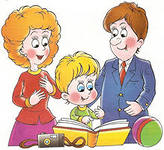 Что такое мотивация?Мотивация временная и изменчивая величина. Мотивация – это желание и готовность что-либо делать. В нашем мозгу существуют определенные участки, которые образуют мотивационную систему. Для того, чтобы она включились в работу необходимы три компонента: интерес, социальное признание и самооценка.1)     Вера в собственные способности. В младшем школьном возрасте дети еще безгранично доверяют родителям и учителям, они практически безоговорочно принимают их оценки и замечания.  То есть,  именно от того, какие оценки дает взрослый ребенку, как оценивает его успехи, зависит его самооценка. 2)     Интерес. Понятно, что без интереса обучение не доставляет радости, и пропадает желания учиться. Воспитывайте интерес в вашем ребенке, предоставляя ему возможность изучать и узнавать о своих интересах, будь то динозавры, звезды, животные, цветы или многое другое. Вы можете воспитать в ребенке желание познавать мир!   В этих случаях, эффективны оказываются разнообразные совместные занятия детей и родителей. Водите ребенка на выставки, в музеи, научные центры, читайте с ним вместе познавательные книги, листайте энциклопедии, смотрите научно-популярные фильмы. Если в семье интерес к знаниям недостаточный, то и детская мотивация к учебе остается низкой. Но в ваших силах это изменить!Уважаемые папы и мамы! Вы хотите, чтобы ваш сын или дочь учились с удовольствием? Учтите эти добрые советы и ваши желания исполнятся! Способствуйте зарождению новых идей у вашего ребенка, участвуя не только в школьных, но и в других всевозможных общественных мероприятиях.     Помогайте ребенку найти связь между учебой в школе и его интересами. Часто причиной отсутствия мотивации является то, что ребенок не находит никакой связи между учебой и своими интересами и целями.Выполняйте домашние задание в форме игры, так как большинство детей любят это, поэтому иногда скучную домашнюю работу можно превратить в увлекательную игру. Также проверка работы детей показывает, что вы заботитесь о них. Свяжите домашнее задание ребенка с его интересами или позвольте сделать это ему самому.3)     Основа любой мотивации – влияние окружения. Особенно полезным будет общение со старшим по возрасту ребенком с познавательной направленностью.4)      Воспитание трудолюбия.Конечно, учение не всегда доставляет удовольствие, часто оно требуетбольшой работоспособности и силы воли. И то и другое у ребенка необходимо тренировать. Поручите ему какие-нибудь обязанности по хозяйству. Когда дети привыкают регулярно выполнять определенные работы по дому, то они спокойно относятся к тому, что домашние задания тоже нужно ежедневно выполнять.5)     Система вознаграждений. Большую роль играет продуманная система вознаграждения ребенка за успехи, причем не те, которые достаются ему легко, в зависимости от способностей, а те, которые трудны и полностью зависят от приложенных усилий. Хвалите ребенка за его старание, даже если он не добился чего-то особенного. Некоторые дети могут испытывать проблемы с преобразованием своих усилий в конечный результат. Для того, чтобы помочь ребенку добиться успеха, следует оценивать каждое его достижение. Вместо того, чтобы говорить «Ты мог бы сделать это лучше» стоит сказать «Ты очень старался и смог добиться хорошего результата».      Особенно хорошо действуют не материальные награды, а приятные события, которые родители и дети переживают вместе, например, поход в зоопарк или незапланированная игра в футбол с папой. Важно, чтобы награда по возможности соответствовала достижению, тогда в памяти ребенка останется положительная связь.И еще…Пытайтесь ставить перед детьми краткосрочные задачи, цели, т. к иногда дети становятся перегруженными сложными задачами. Дети могут нервничать из-за того, что на решение или понимание проблемы уходит много времени. Иногда дети сразу могут отказываться в решении задачи, поэтому целесообразно разделять такие задачи на несколько меньших частей.Помогайте ребенку научиться организовывать свое время, с раннего возраста он должен научиться ценить свое время.Помогите вашему чаду взять свои результаты под контроль: отстающие дети считают, что достижение результата находится вне их контроля, поэтому им кажется, что все их усилия бессмысленны. Ребенок должен научиться осознавать роль личной ответственности за достижение результата.Показывайте положительное отношение к школе, т.к дети должны видеть, что родители высоко оценивают роль образования.  Вы должны быть осторожны в своих высказываниях в адрес педагогов.;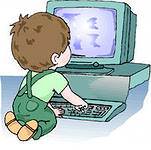 